                                                            MĚŘENÍ VELIČINDélka, hmotnost, objem, teplot, čas jsou veličiny (lze měřit jejich velikost).DÉLKA – základní jednotka je 1 metr (m)              - další jednotky např. centimetr (cm), kilometr (km)             - měřidlo - metr, pravítko aj.HMOTNOST – základní jednotka je 1 kilogram (kg)                      - další jednotky např. gram (g), tuna (t)                     - měřidlo – různé druhy vah OBJEM – základní jednotka je 1 litr (l)               - další jednotky např. decilitr (dl), hektolitr (hl)              - měřidlo – odměrný válec, odměrky aj.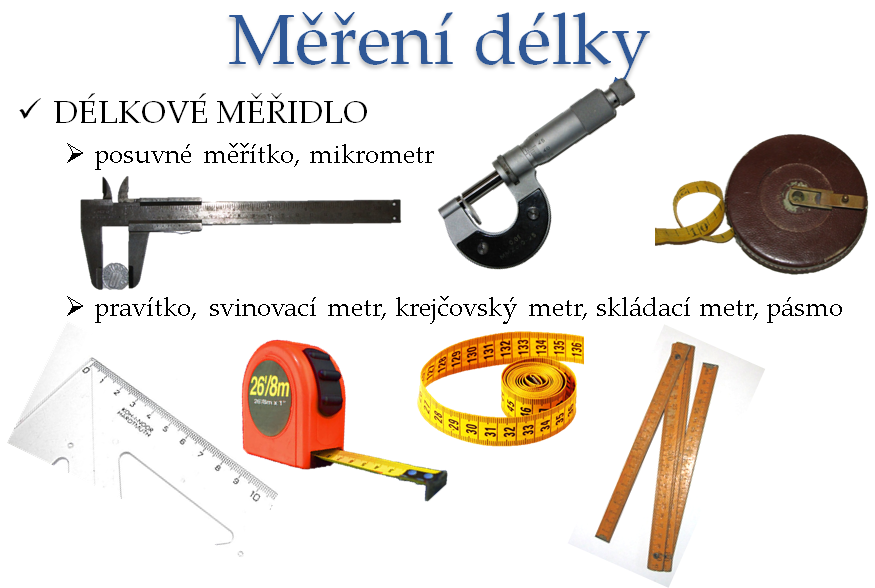 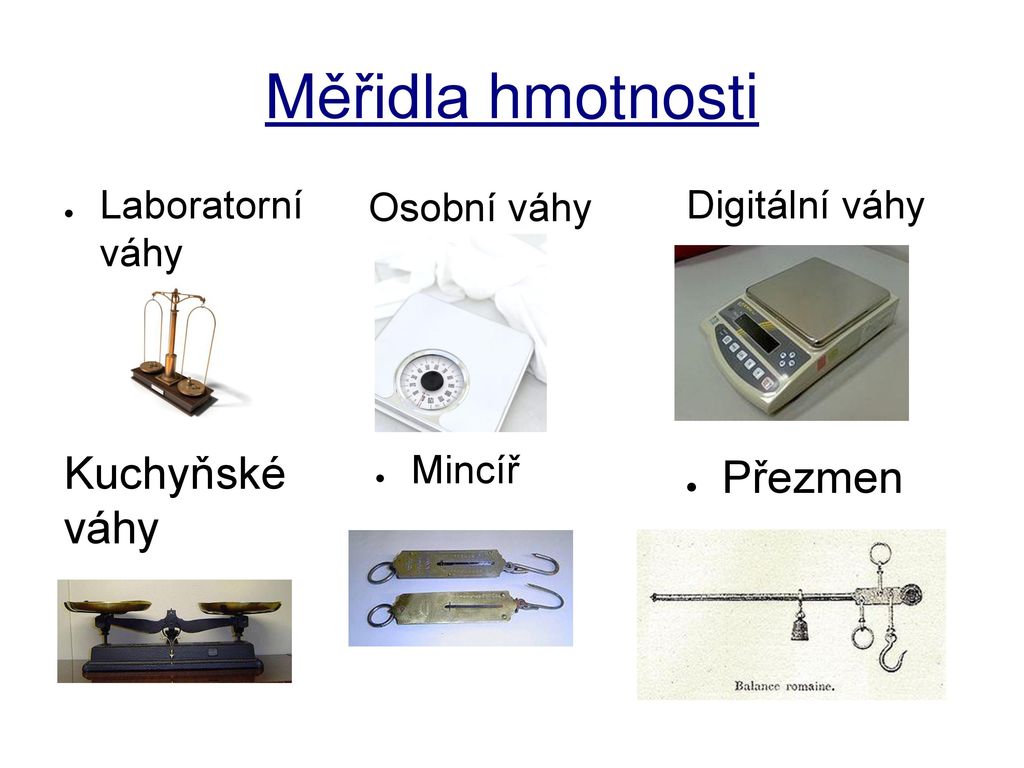 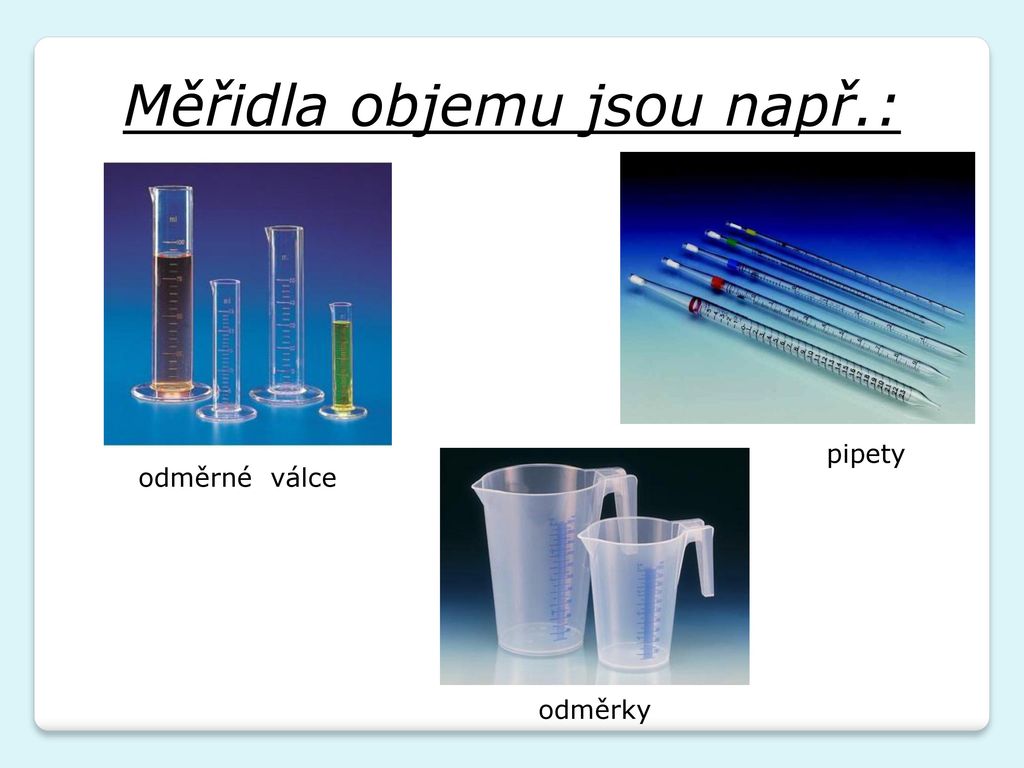 